Semestr II, r. szk. 2018/19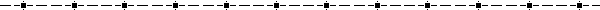  Semestr II,  r. szk. 2018/19Semestr II, r. szk. 2018/19 Semestr II,  r. szk. 2018/19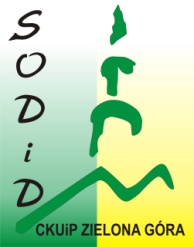 SAMORZĄDOWY OŚRODEK DOSKONALENIA 
I DORADZTWA CENTRUM KSZTAŁCENIA USTAWICZNEGO i PRAKTYCZNEGO65-154 ZIELONA GÓRA         ul. Dolina Zielona 19tel.68 419 65 60lub730 019 119e-mail: sodid@cku.zgora.pl  www.cku.zgora.pl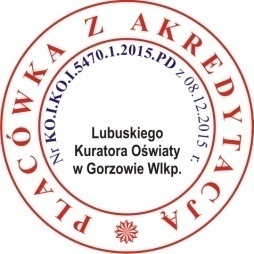 ADRESACI OFERTY:ADRESACI OFERTY:Nauczyciele języka polskiego Nauczyciele języka polskiego Nauczyciele języka polskiego RODZAJ FORMY DOSONALENIA:RODZAJ FORMY DOSONALENIA:Spotkanie  metodyczneSpotkanie  metodyczneSpotkanie  metodyczneTEMAT:TEMAT:Streszczenie jako umiejętność skracania 
i przetwarzanie tekstu. Streszczenie jako umiejętność skracania 
i przetwarzanie tekstu. Streszczenie jako umiejętność skracania 
i przetwarzanie tekstu. CELE:CELE:Poszerzenie wiedzy i umiejętności uczestników spotkania 
w zakresie tworzenia streszczenia problemowego.Poszerzenie wiedzy i umiejętności uczestników spotkania 
w zakresie tworzenia streszczenia problemowego.Poszerzenie wiedzy i umiejętności uczestników spotkania 
w zakresie tworzenia streszczenia problemowego.TERMIN REALIZACJI:TERMIN REALIZACJI:Dnia:13 lutego 2019 r.Godzina:15.00 – 16.30Godzina:15.00 – 16.30MIEJSCE REALIZACJI:MIEJSCE REALIZACJI:ZE-3, ul. Os. Pomorskie 13,  Zielona GóraZE-3, ul. Os. Pomorskie 13,  Zielona GóraZE-3, ul. Os. Pomorskie 13,  Zielona GóraORGANIZATOR/
REALIZATOR:ORGANIZATOR/
REALIZATOR:Dorota GłowienkaDorota GłowienkaDorota GłowienkaLICZBA GODZIN:LICZBA GODZIN:2 godz. 2 godz. 2 godz. INFORMACJE DODATOWE:INFORMACJE DODATOWE:Zgłoszenie:sodid@cku.zgora.plZgłoszenie:sodid@cku.zgora.plZgłoszenie:sodid@cku.zgora.plDORADCAMETODYCZNY:DORADCAMETODYCZNY:Dorota GłowienkaDorota GłowienkaDorota GłowienkaSAMORZĄDOWY OŚRODEK DOSKONALENIA 
I DORADZTWA CENTRUM KSZTAŁCENIA USTAWICZNEGO i PRAKTYCZNEGO65-154 ZIELONA GÓRA         ul. Dolina Zielona 19tel.68 419 65 60lub730 019 119e-mail: sodid@cku.zgora.pl  www.cku.zgora.plSAMORZĄDOWY OŚRODEK DOSKONALENIA 
I DORADZTWA CENTRUM KSZTAŁCENIA USTAWICZNEGO i PRAKTYCZNEGO65-154 ZIELONA GÓRA         ul. Dolina Zielona 19tel.68 419 65 60lub730 019 119e-mail: sodid@cku.zgora.pl  www.cku.zgora.plSAMORZĄDOWY OŚRODEK DOSKONALENIA 
I DORADZTWA CENTRUM KSZTAŁCENIA USTAWICZNEGO i PRAKTYCZNEGO65-154 ZIELONA GÓRA         ul. Dolina Zielona 19tel.68 419 65 60lub730 019 119e-mail: sodid@cku.zgora.pl  www.cku.zgora.plADRESACI OFERTY:ADRESACI OFERTY:Zainteresowani poloniści szkół średnichZainteresowani poloniści szkół średnichZainteresowani poloniści szkół średnichRODZAJ FORMY DOSKONALENIA:RODZAJ FORMY DOSKONALENIA:Warsztat metodycznyWarsztat metodycznyWarsztat metodycznyTEMAT:TEMAT:Jak „ugryźć” nowy kanon lektur ( z podstawy programowej obowiązującej od 2019r. )?Jak „ugryźć” nowy kanon lektur ( z podstawy programowej obowiązującej od 2019r. )?Jak „ugryźć” nowy kanon lektur ( z podstawy programowej obowiązującej od 2019r. )?CELE:CELE:analiza nowego kanonu lektur;omówienie i wybór lektur z zakresu podstawowego, uzupełniającego                          oraz zalecane dzieła teatralne i filmowe i teksty polecane do samokształcenia w liceum i technikum;analiza nowego kanonu lektur;omówienie i wybór lektur z zakresu podstawowego, uzupełniającego                          oraz zalecane dzieła teatralne i filmowe i teksty polecane do samokształcenia w liceum i technikum;analiza nowego kanonu lektur;omówienie i wybór lektur z zakresu podstawowego, uzupełniającego                          oraz zalecane dzieła teatralne i filmowe i teksty polecane do samokształcenia w liceum i technikum;TERMIN REALIZACJI:TERMIN REALIZACJI:Dnia: 19 marca 2019 r. (wtorek)Godzina:16.30-18.00Godzina:16.30-18.00MIEJSCE REALIZACJI:MIEJSCE REALIZACJI:Centrum Kształcenia Ustawicznego i Praktycznego, 
ul. Staszica 2, Zielona GóraCentrum Kształcenia Ustawicznego i Praktycznego, 
ul. Staszica 2, Zielona GóraCentrum Kształcenia Ustawicznego i Praktycznego, 
ul. Staszica 2, Zielona GóraORGANIZATOR/REALIZATOR:ORGANIZATOR/REALIZATOR:Dorota Głowienka / Zofia SzachowiczDorota Głowienka / Zofia SzachowiczDorota Głowienka / Zofia SzachowiczLICZBA GODZIN:LICZBA GODZIN:2 godz. 2 godz. 2 godz. INFORMACJE DODATKOWE:INFORMACJE DODATKOWE:Zgłoszenia:sodid@cku.zgora.plZgłoszenia:sodid@cku.zgora.plZgłoszenia:sodid@cku.zgora.plDORADCAMETODYCZNYDORADCAMETODYCZNYDorota GłowienkaDorota GłowienkaDorota GłowienkaSAMORZĄDOWY OŚRODEK DOSKONALENIA 
I DORADZTWA CENTRUM KSZTAŁCENIA USTAWICZNEGO i PRAKTYCZNEGO65-154 ZIELONA GÓRA         ul. Dolina Zielona 19tel.68 419 65 60lub730 019 119e-mail: sodid@cku.zgora.pl  www.cku.zgora.plSAMORZĄDOWY OŚRODEK DOSKONALENIA 
I DORADZTWA CENTRUM KSZTAŁCENIA USTAWICZNEGO i PRAKTYCZNEGO65-154 ZIELONA GÓRA         ul. Dolina Zielona 19tel.68 419 65 60lub730 019 119e-mail: sodid@cku.zgora.pl  www.cku.zgora.plSAMORZĄDOWY OŚRODEK DOSKONALENIA 
I DORADZTWA CENTRUM KSZTAŁCENIA USTAWICZNEGO i PRAKTYCZNEGO65-154 ZIELONA GÓRA         ul. Dolina Zielona 19tel.68 419 65 60lub730 019 119e-mail: sodid@cku.zgora.pl  www.cku.zgora.plADRESACI OFERTY:Nauczyciele języka polskiego Nauczyciele języka polskiego RODZAJ FORMY DOSONALENIA:Lekcja otwartaLekcja otwartaTEMAT:Mnemotechniki w nauczaniu ortografii.Mnemotechniki w nauczaniu ortografii.CELE:Doskonalenie umiejętności nauczycieli w zakresie stosowania nowych metod i technik nauczania ortografii.Doskonalenie umiejętności nauczycieli w zakresie stosowania nowych metod i technik nauczania ortografii.TERMIN REALIZACJI:Dnia:26 marca 2019 r.Godzina:09.50 – 10.35MIEJSCE REALIZACJI:ZE-3, ul. Os. Pomorskie 13,  Zielona GóraZE-3, ul. Os. Pomorskie 13,  Zielona GóraORGANIZATOR/
REALIZATOR:Dorota GłowienkaDorota GłowienkaLICZBA GODZIN:1 godz. 1 godz. INFORMACJE DODATOWE:Zgłoszenie:sodid@cku.zgora.plZgłoszenie:sodid@cku.zgora.plDORADCAMETODYCZNY:Dorota GłowienkaDorota GłowienkaSAMORZĄDOWY OŚRODEK DOSKONALENIA 
I DORADZTWA CENTRUM KSZTAŁCENIA USTAWICZNEGO i PRAKTYCZNEGO65-154 ZIELONA GÓRA         ul. Dolina Zielona 19tel.68 419 65 60lub730 019 119e-mail: sodid@cku.zgora.pl  www.cku.zgora.plADRESACI OFERTY:Zainteresowani poloniści szkół średnichZainteresowani poloniści szkół średnichRODZAJ FORMY DOSKONALENIA:Warsztat metodycznyWarsztat metodycznyTEMAT:Porozmawiajmy jeszcze raz o poezji  (analiza
i interpretacja utworów poetyckich  czyli poezja 
w kontekstach i konteksty w poezji). Porozmawiajmy jeszcze raz o poezji  (analiza
i interpretacja utworów poetyckich  czyli poezja 
w kontekstach i konteksty w poezji). CELE:doskonalenie umiejętności analizy i i interpretacji utworów poetyckich;ćwiczymy umiejętności analityczne przyszłych maturzystów;propozycje scenariuszy lekcji z poezją na pierwszy planie i z poezją  
w tle.doskonalenie umiejętności analizy i i interpretacji utworów poetyckich;ćwiczymy umiejętności analityczne przyszłych maturzystów;propozycje scenariuszy lekcji z poezją na pierwszy planie i z poezją  
w tle.TERMIN REALIZACJI:Dnia: przybliżony termin: (poniedziałek)   15 kwietnia 2019 r.Godzina:16.30-18.00MIEJSCE REALIZACJI:Centrum Kształcenia Ustawicznego i Praktycznego, 
ul. Staszica 2, Zielona GóraCentrum Kształcenia Ustawicznego i Praktycznego, 
ul. Staszica 2, Zielona GóraORGANIZATOR/REALIZATOR:Dorota Głowienka / Zofia SzachowiczDorota Głowienka / Zofia SzachowiczLICZBA GODZIN:2 godz. 2 godz. INFORMACJE DODATKOWE:Zgłoszenia:sodid@cku.zgora.plZgłoszenia:sodid@cku.zgora.plDORADCAMETODYCZNYDorota GłowienkaDorota Głowienka